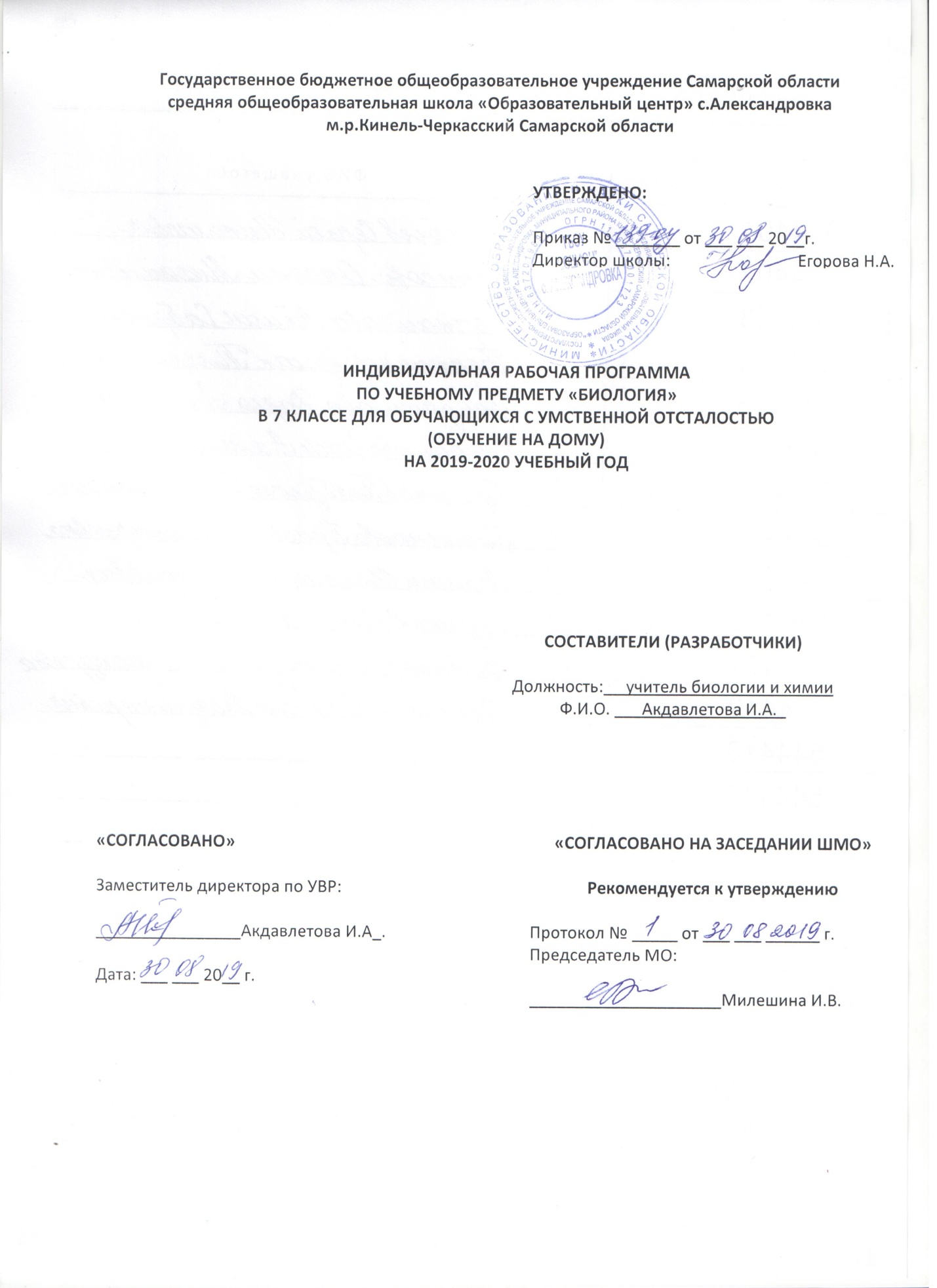 ИНДИВИДУАЛЬНАЯ РАБОЧАЯ ПРОГРАММА ПО УЧЕБНОМУ ПРЕДМЕТУ «БИОЛОГИЯ» В 6 КЛАССЕ ДЛЯ ОБУЧАЮЩИХСЯ С ЗАДЕРЖКОЙ ПСИХИЧЕСКОГО РАЗВИТИЯ (ОБУЧЕНИЕ НА ДОМУ)    НА 2019-2020 УЧЕБНЫЙ ГОД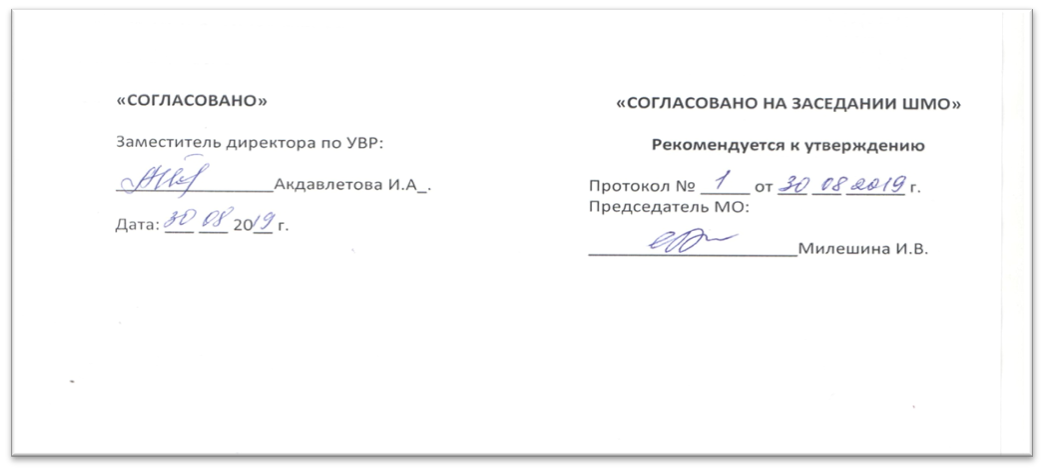 Пояснительная запискаАдаптированная  рабочая программа по биологии  для учащихся 6 класса с задержкой психического развития  разработана  в соответствии с Программой основного общего образования по биологии. 5 – 9 классы, под ред. Пономаревой,  с учётом планируемых результатов основного общего образования, методических рекомендаций к адаптированным программам.В программе сохранено основное содержание  общеобразовательной школы, но учитываются индивидуальные особенности учащегося с ЗПР и специфика усвоения им учебного материалаРабочая программа реализуется по УМК  Пономарёвой И.Н. - Учебник  И.Н. Пономаревой, И.В. Николаева, О.А. Корниловой, Биология.  6 класс. Москва. Издательский центр «Вентана-Граф», 2015.- Авторская  программа И.Н.Пономарёва, В.С. Кучменко, О.А.Корнилова,А.Г.Драгомилов, Т.С. Сухова ( Биология 5-9 классы: программа. - М.: Вентана-Граф,  2014. – 304 с.)Рабочая программа адаптирована для учащихся с ОВЗ и задержкой психического развития. Программа обеспечивает дифференцированный подход к учащимся. Учебный процесс осуществляется на основе программ основного общего образования при одновременном сохранении коррекционной направленности педагогического процесса, которая реализуется через допустимые изменения в структурировании содержания, специфические методы, приемы работы, дополнительные часы на коррекционные занятия.Программа учитывает особенности детей с ОВЗ с задержкой психического развития:Наиболее ярким признаком является незрелость эмоционально-волевой сферы.Нарушение внимания: его неустойчивость, сниженная концентрация, повышенная отвлекаемость. Нарушения внимания могут сопровождаться повышенной двигательной и речевой активностью.Нарушения восприятия выражается в затруднении построения монологической речи. Особенности памяти: учащиеся значительно лучше запоминают наглядный материал (неречевой), чем вербальный.Задержка психического развития нередко сопровождается проблемами речи, связанными с темпом ее развития. Наблюдается лексико-грамматической стороны речи.У детей с ОВЗ наблюдается отставание в развитии всех форм мышления. Учащиеся с задержкой психического развития характеризуются ослабленным здоровьем из-за постоянного проявления хронических заболеваний, повышенной утомляемостью.Основные цели  изучения курса биологии в 6 классе:Изучение биологии в 6 классе на ступени основного общего образования направлено на достижение следующих целей:Понимание  ценности  знаний  о  своеобразии царств: растений, бактерий,  грибов в  системе биологических знаний научной картины мира. Формирование  основополагающих  понятий  о  клеточном  строении  живых  организмов,  об организме и биогеоценозе как особых уровнях организации жизни. Изучение биологического разнообразия в природе Земли как результате эволюции и основе её устойчивого развития, воспитание  бережного отношения к ней. Задачи: Ознакомление учащихся с биологическим разнообразием растений, бактерий, грибов  как исключительной ценности органического мира. Освоение учащимися знаний о строении и жизнедеятельности бактериального, грибного, растительного  организмов,  об  особенностях  обмена  веществ  у  автотрофных  и  гетеротрофных организмов. Овладение  учащимися  умениями  применять  знания  о  строении  и  жизнедеятельности растений для обоснования приемов их выращивания, мер охраны. Формирование и развитие у учащихся ключевых компетенций и удовлетворение интереса к изучению природы.       Рабочая программа предусматривает формирование у учащихся общеучебных умений и навыков, универсальных способов деятельности и ключевых компетенций. В этом направлении приоритетными для учебного предмета «Биология» на ступени основного общего образования являются: распознавание объектов, сравнение, классификация, анализ, оценка. Описание места учебного предмета « Биология» в учебном планеНа изучение курса «Биология» в 6 классе отводится 0,5 часа в неделю (всего 17 часов в год)Требования к уровню подготовки учащихся 6 классов.В результате изучения биологии ученик должен:знать/понимать:признаки биологических объектов: растений, грибов и бактерий; растений и грибов своего региона;сущность биологических процессов: питание, дыхание, транспорт веществ, рост, развитие, размножение растений, грибов, бактерий.уметь:объяснять: роль различных организмов в жизни человека и собственной деятельности; взаимосвязи организмов и окружающей среды; биологического разнообразия в сохранении биосферы; необходимость защиты окружающей среды; изучать биологические объекты и процессы: ставить биологические эксперименты, описывать и объяснять результаты опытов; наблюдать за ростом и развитием растений, сезонными изменениями в природе; рассматривать на готовых микропрепаратах и описывать биологические объекты;распознавать и описывать: на таблицах основные части и органоиды клетки, на живых объектах и таблицах органы цветкового растения, растения разных отделов, наиболее распространенные растения своей местности, культурные растения, съедобные и ядовитые грибы, опасные для человека растения;выявлять приспособления организмов к среде обитания;сравнивать биологические объекты (клетки, ткани, органы и системы органов, организмы, представителей отдельных систематических групп) и делать выводы на основе сравнения;определять принадлежность биологических объектов к определенной систематической группе (классификация);анализировать и оценивать влияние собственных поступков на живые организмы;проводить самостоятельный поиск биологической информации: находить в тексте учебника отличительные признаки основных систематических групп; в биологических словарях и справочниках значения биологических терминов; в различных источниках необходимую информацию о живых организмах (в том числе с использованием информационных технологий);использовать приобретенные знания и умения в практической деятельности и повседневной жизни для:соблюдения мер профилактики заболеваний, вызываемых растениями, бактериями, грибами; оказания первой помощи при отравлении ядовитыми грибами, растениями;соблюдения правил поведения в окружающей среде;выращивания и размножения культурных растений, ухода за ними.Программное обучение учащихся с ОВЗ и задержкой психического развития строится на основе принципа коррекционно-развивающей направленности  учебно-воспитательного процесса, т.е. учебный материал учитывает особенности учащихся. На каждом уроке включаются задания, обеспечивающие восприятие учебного материала в рамках школьного курса:Дифференцированная работа (карточки с разноуровневыми заданиями по степени сложности). Дифференциации и индивидуализации обучения учащихся с ОВЗ и ЗПР, сформированности их речевой компетенции способствует профильно-ориентированное обучение биологии.Использование природосообразной (биоадекватной) методики, представляющей собой современную здоровьесберегающую технологию, в которой учитывается целостная продуктивная и природосообразная личностная рефлексия школьника. Использование биоадекватной методики обучения на уроках биологии наиболее целесообразно, поскольку усвоение учебного материала будет проходить быстрее через слуховое и зрительное восприятие.Применение наглядного материала (иллюстраций) и технических средств (компьютер, телевизор, магнитофон) существенно упрощает восприятие учебного текста. Учебные задания на основе опорных образов (символов), наполненных исчерпывающей структурированной информацией в алгоритмическом порядке. Предоставление учебной информации в виде образов (символов) позволяет использовать личный опыт учеников в качестве «фундамента» для новой информации, что существенно облегчает процесс усвоения и запоминания. Использование «мыслеобразов» также способствует развитию творческого мышления.Содержание индивидуально-ориентированных коррекционных направлений работы, способствующих освоению учащихся с ОВЗ и ЗПР основной образовательной программы основного общего образования.СОДЕРЖАНИЕ УЧЕБНОГО КУРСА.            Введение Наука о растениях — ботаника. Царства органического мира и место растений в нем. Наука о растениях — ботаника. Начало изучения растений. Общие сведения о многообразии растений на Земле. Основные направления применения ботанических знаний.Общее знакомство с растениями (7ч)Многообразие мира растений: культурные и дикорастущие; однолетние и многолетние; лекарственные и декоративные растения. Жизненные формы растений: деревья, кустарники, кустарнички, травы. Растения Мурманской области.Признаки растений. Основные органы растений. Растение — живой организм, или биосистема. Семенные и споровые растения. Цветковые растения.Условия жизни растений. Основные экологические факторы, влияющие на жизнедеятельность растений. Среды жизни организмов на Земле: водная, наземно-воздушная, почва и организм как среда жизни паразитов. Условия жизни организмов в этих средах. Многообразие растений в связи с условиями их произрастания в разных средах жизни.Жизнь растений осенью. Изменения в природных условиях. Изменения у растений: прекращение роста, образование побегов возобновления, плодоношение, рассыпание семян. Окраска листьев, листопад, веткопад. Их значение в жизни растений.Осенние работы по уходу за растениями в комнатных условиях, в саду, в парке, огороде и на пришкольном участке.Клеточное строение растений Увеличительные приборы: микроскоп, лупа. Приемы пользования увеличительными приборами. Приготовление микропрепарата. Инструментарий. Культура труда и техника безопасности в работе.Клетка — основная структурная единица организма растения. Строение растительной клетки: оболочка, цитоплазма, ядро, пластиды (в том числе хлоропласты с хлорофиллом), вакуоль с клеточным соком, включения. Разнообразие растительных клеток по форме, размерам.Понятие о тканях. Разнообразие тканей у растений: образовательные, основные (ассимиляционные и запасающие), покровные, проводящие, механические. Клеточное строение органов растения. Растение — многоклеточный организм.Жизнедеятельность клеток. Рост и деление клеток. Дыхание и питание клеток. Движение цитоплазмы. Зависимость процессов жизнедеятельности клетки от условий окружающей среды.Органические вещества в клетке: углеводы (сахара, крахмал), белки, жиры, нуклеиновые кислоты — и неорганические: вода, минеральные соли. Накопление солнечной энергии в химических связях органических веществ. Запасные питательные вещества и отложение их в клетке, тканях и органах растений.Органы цветковых растений Семя Внешнее и внутреннее строение семян. Типы семян. Строение семени двудольных и однодольных цветковых растений. Зародыш растений в семени. Роль эндосперма. Разнообразие семян. Прорастание семян. Значение семян для растения: размножение и распространение.Условия прорастания семян. Всхожесть семян. Длительность сохранения всхожести семян. Глубина заделки семян в почву. Значение скорости прорастания семян в природе и в хозяйстве человека. Значение семян в природе. Хозяйственное значение семян.Корень Внешнее и внутреннее строение корня как вегетативного органа растения. Зоны корня: деления, растяжения, всасывания, проведения. Кончик корня — апекс и корневой чехлик. Рост корня. Корневые волоски и их роль в жизнедеятельности корня и всего растения. Ветвление корней.Виды корней (главные, боковые, придаточные). Типы корневых систем: стержневые и мочковатые. Разнообразие корней у растений.Видоизменения корней в связи с выполняемыми функциями (запасающие, воздушные, дыхательные, ходульные, досковидные, присоски, втягивающие).Побег Строение и значение побегов для растений. Почка — зачаточный побег растения. Почки вегетативные и генеративные. Развитие побега из почки. Годичный побег. Ветвление растений. Приемы увеличения ветвления.Лист. Внешнее и внутреннее строение листа. Мякоть листа и покровная ткань.Устьица. Световые и теневые листья у растений. Разнообразие листьев и их значение для растений.Лист как специализированный орган фотосинтеза, испарения и газообмена. Видоизменения листа.Стебель как осевая проводящая питательные вещества часть побега. Узлы и междоузлия. Рост стебля в длину и толщину. Роль камбия. Годичные кольца.Многообразие побегов: вегетативные и генеративные; наземные и подземные; укороченные и удлиненные. Видоизменения побегов.Побеги растений в зимнее время. Деревья и кустарники в безлистном состоянии. Почки возобновления у деревьев и трав в зимнее время.Цветок и плод Цветок, его значение и строение. Околоцветник (чашечка, венчик), мужские и женские части цветка. Тычинки, пестик. Особенности цветков у двудольных и однодольных растений. Соцветия. Биологическое значение соцветий.Цветение и опыление растений. Виды опыления. Приспособления цветков к опылению у насекомоопыляемых, ветроопыляемых и самоопыляемых растений. Совместная эволюция цветков и животных-опылителей.Оплодотворение растений и развитие плода. Разнообразие плодов: сухие и сочные, раскрываемые и нераскрыва-емые, односемянные и многосемянные. Приспособления у растений к распространению плодов и семян.Взаимосвязь органов растения как живого организма. Зависимость жизнедеятельности растений от условий окружающей среды.Основные процессы жизнедеятельности растений Корневое питание растений. Поглощение воды и питательных минеральных веществ из почвы. Роль воды и корневых волосков. Условия, обеспечивающие почвенное питание растений. Удобрения: органические и минеральные (азотные, калийные, фосфорные; микроудобрения).Воздушное питание растений. Фотосинтез, роль солнечного света и хлорофилла в этом процессе. Роль зеленых растений как автотрофов, запасающих солнечную энергию в химических связях органических веществ. Автотрофы и гетеротрофы.Космическая роль зеленых растений: создание органических веществ, накопление энергии, поддержание постоянства содержания углекислого газа и накопление кислорода в атмосфере, участие в создании почвы на Земле.Дыхание растений. Поглощение кислорода, выделение углекислого газа и воды. Зависимость процесса дыхания растений от условий окружающей среды.Роль воды в жизнедеятельности растений. Экологические группы растений по отношению к воде.Размножение растений. Половое и бесполое размножение. Понятие об оплодотворении и образовании зиготы у растений. Биологическое значение полового и бесполого способов размножения. Споры и семена как органы размножения и расселения растений по земной поверхности. Вегетативное размножение, его виды и биологическая роль в природе. Использование вегетативного размножения в растениеводстве. Черенкование, отводки, прививки (черенком и глазком), размножение тканями.Рост и развитие растений. Зависимость роста и развития растений от условий окружающей среды. Направленностьроста побегов и корней. Понятие об индивидуальном развитии (онтогенезе). Этапы развития растения (зародышевый, молодости, зрелости и старости). Продолжительность жизни растений.Основные отделы царства растений Понятие о систематике растений. Растительное царство. Деление его на подцаства, отделы, классы, семейства, роды и виды.Подцарство Водоросли. Общая характеристика одноклеточных и многоклеточных водорослей. Многообразие пресноводных и морских водорослей. Значение водорослей в природе и народном хозяйстве.Отдел Моховидные. Разнообразие мхов. Общая характеристика печеночных и зеленых мхов как высших споровых растений. Размножение и развитие мхов. Сфагновые мхи. Значение мхов в природе и народном хозяйстве. Охрана моховидных растений. Представители Мурманской области.Отдел Папоротниковидные. Общая характеристика папоротников, хвощей, плаунов как высших споровых растений. Размножение и развитие папоротников. Былой расцвет папоротниковидных. Значение современных папоротниковидных в природе и для человека. Охрана растений и мест их произрастания. Представители Мурманской области.Отдел Голосеменные растения. Их общая характеристика и многообразие как семенных растений. Хвойные растения Мурманской области. Семенное размножение хвойных растений на примере сосны. Значение хвойных растений и хвойных лесов в природе и в хозяйстве человека. Охрана леса.           Отдел Покрытосеменные (Цветковые) растения. Их общая характеристика. Многообразие покрытосеменных растений. Представители Мурманской области. Значение покрытосеменных растений в природе и хозяйстве человека. Деление цветковых растений на классы: двудольных и однодольных растений. Семейства двудольных растений: Розоцветные, Крестоцветные, Капустные, Мотыльковые (Бобовые), Пасленовые и Сложноцветные (Астровые)1. Семейства однодольных растений: Лилейные, Луковые, Злаки (Мятликовые).Историческое развитие многообразия растительного мира на Земле Развитие растительного мира. Понятие об эволюции как процессе усложнения растений и растительного мира. Многообразие растительных групп как результат эволюции. Приспособительный характер эволюции.Многообразие и происхождение культурных растений. Отбор и селекция растений. Центры происхождения культурных растений.Дары Старого и Нового Света. История появления в России картофеля и пшеницы (или других культурных растений).Царство Бактерии Бактерии как древнейшая группа живых организмов. Общая характеристика бактерий. Отличие клетки бактерии от клетки растения. Понятие о прокариотах.Разнообразие бактерий (по форме, питанию, дыханию). Распространение бактерий. Значение бактерий в природе и для человека (экологическое, болезнетворное, биотехнологическое).Царство Грибы. Лишайники Общая характеристика грибов как представителей особого царства живой природы — Грибы. Питание, дыхание, споровое размножение грибов. Плесневые грибы: мукор, пеницилл. Одноклеточные грибы — дрожжи. Многоклеточные грибы. Шляпочные грибы. Съедобные и несъедобные грибы.Многообразие грибов: сапрофиты, паразиты, хищники, симбионты. Понятие о микоризе. Приемы защиты растений от грибов-паразитов. Значение грибов в природе и хозяйстве человека.Лишайники, особенности их строения, питания и размножения. Многообразие лишайников. Значение лишайников в природе и хозяйстве человека. Индикаторная роль лишайников.Природные сообщества Жизнь растений в природе. Понятие о растительном сообществе. Понятие о природном сообществе как биосистеме. Его характеристики: местообитание, видовой состав, количество видов в сообществе, ярусность, взаимосвязи между растениями.Приспособленность растений к совместной жизни в природном сообществе. Основные свойства растений разных ярусов. Участие животных в жизни природного сообщества. Понятие о биогеоценозе как совокупности растений, животных, грибов, бактерий и условий сред обитания. Понятие об экосистеме. Место и роль растительного сообщества в биогеоценозе (экосистеме).Понятие о смене природных сообществ (биогеоценозов). Формирование и развитие природного сообщества на примере елового леса (березняк — смешанный лес — ельник). Причины, вызывающие смену природного сообщества.Многообразие природных сообществ: естественные и культурные. Луг, лес, болото как примеры естественных природных сообществ. Культурные природные сообщества (поле, сад, парк). Отличие культурных сообществ от естественных, зависимость их от человека.Учебно - тематический планТематический план по биологии для 6 класса 			   		Планируемые результаты изучения учебного предмета, курса учащихся с ОВЗ и ЗПР:обеспечение дифференцированных условий (оптимальный режим учебных нагрузок согласно базисному учебному планук, формы получения образования и специализированной помощи в коррекционных занятиях) в соответствии с рекомендациями психолого-медико - педагогической комиссии;уменьшение количества учащихся со стойкими проблемами в обучении и личностном развитии; формирование высокоэффективных поведенческих стратегий и личностных ресурсов у учащихся с ОВЗ и ЗПР;социализация школьников: участие во внеурочных городских и региональных творческих конкурсах по предмету;развитие способности к самообучению, самосовершенствованию, самореализации; воспитание толерантного поведения.				Ресурсное обеспечение рабочей программы:И.Н. Пономарёва, О.А. Корнилова, В.С. Кучменко. Биология: 6 класс: учебник для учащихся общеобразовательных учреждений  - М.; «Вентана – Граф», 2012Пономарёва И.Н., Кучменко В.С. 6 класс. Растения. Бактерии. Грибы. Лишайники // Природоведение. Биология. Экология: 5-11 классы: программы. – М.: Вентана-Граф, 2010И.Н. Пономарёва, О.А. Корнилова, В.С. Кучменко. Биология: Растения. Бактерии. Грибы. Лишайники. 6 класс. Методическое пособие для учителя. - М.: Вентана-Граф, 2009.Дидактические карточки-задания по биологии: 6 класс. К учебнику  И.Н. Пономарева, О.А. Корнилова, В.С. Кучменко. «Биология. 6 класс»  - М.: Издательство «Экзамен»,2009. «Контрольно-измерительные материалы. Биология. 6 класс», М.: Вако, 2010.Лабораторный практикум. Биология 6-11 класс (учебное электронное издание).Виртуальная школа Кирилла и Мефодия. Уроки биологии 6 класс. 2005ТемаКоли-чествочасовЛабораторные работы1. Общее знакомство с растениями1Л/р №1 «Знакомство с цветковыми растениями»2. Клеточное строение растений2Л/р №2 «Приготовление микропрепаратов»Л/р №3 «Знакомство с клетками растений»3. Органы цветковых растений 3Л/р №4 «Изучение строения семени фасоли»Л/р №5 «Строение корня у проростка»Л/р №6 «Строение почек»Л/р №7 «Внешнее и внутреннее строение листа»Л/р №8 «Внутреннее и внешнее строение стебля»Л/р №9 «Внешнее строение корневища, клубня и луковицы»Л/р № 10 «Типы соцветий»4. Основные процессы жизнедеятельности растений.3Л/р №11 «Черенкование комнатных растений»5. Основные отделы царства растений 3Л/р №12 «Знакомство с одноклеточными водорослями из аквариума»Л/р № 13 «Изучение внешнего строения моховидных растений»Л/р № 14 «Изучение внешнего строения представителей хвощевидных, плауновидных и папоротниковидных»Л/р №15 «Изучение внешнего вида хвойных растений»Л/р №16. «Знакомство с разнообразием покрытосеменных на примере комнатных растений»6. Историческое развитие растительного мира на Земле17. Царство Бактерии18. Царство Грибы. Лишайники.1Л/р № 17 «Изучение строения плесневых грибов»9. Природные сообщества.2Итого1717№Дата Дата Тема урокаТип урока Основные термины урока (элементы содержания)Требования к уровню подготовки обучающихся   Коррекционная деятельностьВиды контроляПримечание№планфактТема урокаТип урока Основные термины урока (элементы содержания)Требования к уровню подготовки обучающихся   Коррекционная деятельностьВиды контроляПримечание1. Общее знакомство с растениями (7 ч., л/р - 1)1. Общее знакомство с растениями (7 ч., л/р - 1)1. Общее знакомство с растениями (7 ч., л/р - 1)1. Общее знакомство с растениями (7 ч., л/р - 1)1. Общее знакомство с растениями (7 ч., л/р - 1)1. Общее знакомство с растениями (7 ч., л/р - 1)1. Общее знакомство с растениями (7 ч., л/р - 1)1. Общее знакомство с растениями (7 ч., л/р - 1)1. Общее знакомство с растениями (7 ч., л/р - 1)1. Общее знакомство с растениями (7 ч., л/р - 1)1Наука о растениях – ботаника.Урок обобщения и систематизация знаний.Биология. Ботаника, царства, многообразие, значение, применениеЗнать:Царства. Что изучает биология, ботаника. Признаки царства растений.Меры по охране растений. Растения культурные, дикорастущие.Уметь:Соблюдать правила поведения в природе.Обосновывать необходимость охраны растений. Обосновывать значение растений в хозяйственной деятельности человека.Беседа. Работа с текстом учебникаБеседа по тексту учебникаУстныйТБ2Мир растений.Урок обобщения и систематизации знаний.Культурные, дикорастущие, однолетние, многолетние, лекарственные, декоративные, деревья, кустарники, травы, признаки растенийЗнать:Царства. Что изучает биология, ботаника. Признаки царства растений.Меры по охране растений. Растения культурные, дикорастущие.Уметь:Соблюдать правила поведения в природе.Обосновывать необходимость охраны растений. Обосновывать значение растений в хозяйственной деятельности человека.Беседа с обсуждением проблемных вопросов. Работа с текстом учебникаБеседа по тексту учебника, работа с иллюстрациями.Формулирование выводов о процессах, происходящих в живых организмахУстный, письменный3Разнообразие растений. Особенности внешнего строения. Л/р №1 «Знакомство с внешним строением цветкового и спорового растения»Комбинированный урок.Признаки растений, хлорофилл, основные органы, Знать:Царства. Что изучает биология, ботаника. Признаки царства растений.Меры по охране растений. Растения культурные, дикорастущие.Уметь:Соблюдать правила поведения в природе.Обосновывать необходимость охраны растений. Обосновывать значение растений в хозяйственной деятельности человека.Знакомство с  правилами работы в кабинете, обращения с лабораторным оборудованиемУстный, письменный4Растение – живой организм.Урок изучения и первичного закрепления новых знаний.Система органов, обмен веществ, размножение, рост, развитиеЗнать:Царства. Что изучает биология, ботаника. Признаки царства растений.Меры по охране растений. Растения культурные, дикорастущие.Уметь:Соблюдать правила поведения в природе.Обосновывать необходимость охраны растений. Обосновывать значение растений в хозяйственной деятельности человека.Изучать рисунки учебника и анализировать представленную на них информациюУстный, письменный5Условия жизни растений.Урок изучения и первичного закрепления новых знаний.Среда обитания, факторы среды, абиотические, биотические, антропогенные, экологияЗнать:Царства. Что изучает биология, ботаника. Признаки царства растений.Меры по охране растений. Растения культурные, дикорастущие.Уметь:Соблюдать правила поведения в природе.Обосновывать необходимость охраны растений. Обосновывать значение растений в хозяйственной деятельности человека.Опора на жизненный опыт ребёнкаУстный, письменный6Четыре среды жизни на Земле.Урок изучения и первичного закрепления новых знаний.Водная, наземно-воздушная, почвенная, организменная, приспособленность, многообразие.Знать:Царства. Что изучает биология, ботаника. Признаки царства растений.Меры по охране растений. Растения культурные, дикорастущие.Уметь:Соблюдать правила поведения в природе.Обосновывать необходимость охраны растений. Обосновывать значение растений в хозяйственной деятельности человека.Изучать рисунки учебника и анализировать представленную на них информациюУстный, письменный7Обобщение по теме: Общее знакомство с растениямиУрок обобщения и систематизации знаний.Знать:Царства. Что изучает биология, ботаника. Признаки царства растений.Меры по охране растений. Растения культурные, дикорастущие.Уметь:Соблюдать правила поведения в природе.Обосновывать необходимость охраны растений. Обосновывать значение растений в хозяйственной деятельности человека.Выделение существенных признаковУстный, письменный2. Клеточное строение растений (5 ч., л/р - 2)2. Клеточное строение растений (5 ч., л/р - 2)2. Клеточное строение растений (5 ч., л/р - 2)2. Клеточное строение растений (5 ч., л/р - 2)2. Клеточное строение растений (5 ч., л/р - 2)2. Клеточное строение растений (5 ч., л/р - 2)2. Клеточное строение растений (5 ч., л/р - 2)2. Клеточное строение растений (5 ч., л/р - 2)2. Клеточное строение растений (5 ч., л/р - 2)2. Клеточное строение растений (5 ч., л/р - 2)8Микроскоп и лупа - приборы для изучения строения растений.Л/р №2 «Приготовление микропрепаратов»Комбинированный урок.Увеличительные приборы, клеткаЗнать: Увеличительные приборы (микроскоп). Строение клетки (оболочка, ядро, цитоплазма, пластиды, вакуоль). Правила работы с микроскопом, последовательность приготовления микропрепарата. Названия тканей.Состав клетки: вода, минеральные соли, органические вещества. Жизнедеятельность клетки: поступление веществ в клетку, движение цитоплазмы, рост, деление клетки. Клетка – единица строения и жизнедеятельности. Запасные вещества клетки. Функции основных частей клетки. Характеристику видов растительных тканей.Уметь: Пользоваться лупой. Рассматривать микропрепарат под микроскопом. Распознавать на рисунках, таблицах, микропрепаратах части клетки.Пользоваться микроскопом. Готовить микропрепараты. Выявлять отличия молодой клетки от старой. Различать виды растительных тканей. Доказывать, что клетка обладает всеми признаками живого.Правила работы в кабинете, обращения с лабораторным оборудованием; рисунки, схемыУстный, письменный9Особенности растительной клетки. Л/р №3 «Знакомство с клетками растений»Комбинированный урок.оболочка, цитоплазма, вакуоль, ядро, пластиды, хлорофилл, обмен веществ, деление, ростЗнать: Увеличительные приборы (микроскоп). Строение клетки (оболочка, ядро, цитоплазма, пластиды, вакуоль). Правила работы с микроскопом, последовательность приготовления микропрепарата. Названия тканей.Состав клетки: вода, минеральные соли, органические вещества. Жизнедеятельность клетки: поступление веществ в клетку, движение цитоплазмы, рост, деление клетки. Клетка – единица строения и жизнедеятельности. Запасные вещества клетки. Функции основных частей клетки. Характеристику видов растительных тканей.Уметь: Пользоваться лупой. Рассматривать микропрепарат под микроскопом. Распознавать на рисунках, таблицах, микропрепаратах части клетки.Пользоваться микроскопом. Готовить микропрепараты. Выявлять отличия молодой клетки от старой. Различать виды растительных тканей. Доказывать, что клетка обладает всеми признаками живого.Правила работы в кабинете, обращения с лабораторным оборудованием; рисунки, схемыУстный, письменный10Жизнедеятельность клетки..Урок изучения и первичного закрепления новых знанийДвижение цитоплазмы, питание, дыхание, обмен веществ, рост, деление.Знать: Увеличительные приборы (микроскоп). Строение клетки (оболочка, ядро, цитоплазма, пластиды, вакуоль). Правила работы с микроскопом, последовательность приготовления микропрепарата. Названия тканей.Состав клетки: вода, минеральные соли, органические вещества. Жизнедеятельность клетки: поступление веществ в клетку, движение цитоплазмы, рост, деление клетки. Клетка – единица строения и жизнедеятельности. Запасные вещества клетки. Функции основных частей клетки. Характеристику видов растительных тканей.Уметь: Пользоваться лупой. Рассматривать микропрепарат под микроскопом. Распознавать на рисунках, таблицах, микропрепаратах части клетки.Пользоваться микроскопом. Готовить микропрепараты. Выявлять отличия молодой клетки от старой. Различать виды растительных тканей. Доказывать, что клетка обладает всеми признаками живого.Изучать рисунки учебника и анализировать представленную на них информациюУстный, письменный11Ткани растений и их виды..Урок изучения и первичного закрепления новых знанийТкань, межклетник, образовательная, основная, покровная, проводящая, механическаяЗнать: Увеличительные приборы (микроскоп). Строение клетки (оболочка, ядро, цитоплазма, пластиды, вакуоль). Правила работы с микроскопом, последовательность приготовления микропрепарата. Названия тканей.Состав клетки: вода, минеральные соли, органические вещества. Жизнедеятельность клетки: поступление веществ в клетку, движение цитоплазмы, рост, деление клетки. Клетка – единица строения и жизнедеятельности. Запасные вещества клетки. Функции основных частей клетки. Характеристику видов растительных тканей.Уметь: Пользоваться лупой. Рассматривать микропрепарат под микроскопом. Распознавать на рисунках, таблицах, микропрепаратах части клетки.Пользоваться микроскопом. Готовить микропрепараты. Выявлять отличия молодой клетки от старой. Различать виды растительных тканей. Доказывать, что клетка обладает всеми признаками живого.Беседа с обсуждением проблемных вопросов. Работа с текстом учебникаБеседа по тексту учебника, работа с иллюстрациями.Устный, письменный12Обобщение по теме: Клеточное строение растенийВыделение существенных признаковУстный, письменный3. Органы цветковых растений (16 ч., л/р - 7)3. Органы цветковых растений (16 ч., л/р - 7)3. Органы цветковых растений (16 ч., л/р - 7)3. Органы цветковых растений (16 ч., л/р - 7)3. Органы цветковых растений (16 ч., л/р - 7)3. Органы цветковых растений (16 ч., л/р - 7)3. Органы цветковых растений (16 ч., л/р - 7)3. Органы цветковых растений (16 ч., л/р - 7)3. Органы цветковых растений (16 ч., л/р - 7)3. Органы цветковых растений (16 ч., л/р - 7)13Семя. Внешнее и внутреннее строение семениЛ/р №4 «Изучение строения семени фасоли»Семя. Внешнее и внутреннее строение семениЛ/р №4 «Изучение строения семени фасоли»Комбинированный урок.Кожура, рубчик, микропиле, эндосперм, зародыш, двудольные и однодольныеЗнать:Семя. Значение семян в жизни растения. Строение семян однодольных и двудольных растений. Химический состав семян. Условия прорастания семян.Корень. Корень – вегетативный орган растения. Функции корня (поглощение, укрепление). Виды корней. Типы корневых систем.Побег. Побег – вегетативный орган растения. Части побега: стебель, листья, почки. Почки листовые и цветочные. Строение почек. Расположение почек. Побег (лист). Лист – боковая часть побега. Внешнее строение: листовая пластинка, черешок. Листья черешковые и сидячие. Листья простые и сложные. Жилкование листьев. Листорасположение. Побег (стебель). Стебель – осевая часть побега. Функции стебля (опора, проведение веществ). Строение стебля (кора, камбий, древесина, сердцевина). Рост стебля в толщину. Годичные кольца. Цветок. Плод. Строение цветка.  Опыление. Способы опыления: перекрестное (ветром, насекомыми), самоопыление. Классификация плодов. Значение плодов и семян.Уметь:Семя. Узнавать семена однодольных и двудольных растений на рисунках, таблицах. Узнавать составные части семени. Сравнивать семена однодольных и двудольных растенийКорень. Распознавать типы корневых систем. Побег. Узнавать на таблицах, рисунках, схемах части побега: стебель, листья, почки. Сравнивать листовые и цветочные почки. Использовать знания для управления ростом побега.Побег (лист). Называть и показывать части листа. Определять тип листорасположения. Сравнивать листья простые и сложные.Побег (стебель). Объяснять рост стебля в длину и толщину.Правила работы в кабинете, обращения с лабораторным оборудованием; рисунки, схемыУстный, письменный14Условия прорастания семян. Значение семян.Условия прорастания семян. Значение семян.Урок изучения и первичного закрепления новых знаний.Прорастание, запас питательных веществ, температура, кислород, вода. Размножение, расселение, значение для человека.Знать:Семя. Значение семян в жизни растения. Строение семян однодольных и двудольных растений. Химический состав семян. Условия прорастания семян.Корень. Корень – вегетативный орган растения. Функции корня (поглощение, укрепление). Виды корней. Типы корневых систем.Побег. Побег – вегетативный орган растения. Части побега: стебель, листья, почки. Почки листовые и цветочные. Строение почек. Расположение почек. Побег (лист). Лист – боковая часть побега. Внешнее строение: листовая пластинка, черешок. Листья черешковые и сидячие. Листья простые и сложные. Жилкование листьев. Листорасположение. Побег (стебель). Стебель – осевая часть побега. Функции стебля (опора, проведение веществ). Строение стебля (кора, камбий, древесина, сердцевина). Рост стебля в толщину. Годичные кольца. Цветок. Плод. Строение цветка.  Опыление. Способы опыления: перекрестное (ветром, насекомыми), самоопыление. Классификация плодов. Значение плодов и семян.Уметь:Семя. Узнавать семена однодольных и двудольных растений на рисунках, таблицах. Узнавать составные части семени. Сравнивать семена однодольных и двудольных растенийКорень. Распознавать типы корневых систем. Побег. Узнавать на таблицах, рисунках, схемах части побега: стебель, листья, почки. Сравнивать листовые и цветочные почки. Использовать знания для управления ростом побега.Побег (лист). Называть и показывать части листа. Определять тип листорасположения. Сравнивать листья простые и сложные.Побег (стебель). Объяснять рост стебля в длину и толщину.Изучать рисунки учебника и анализировать представленную на них информациюУстный, письменный 15Внешнее  и внутреннее строение корня.Внешнее  и внутреннее строение корня.Урок изучения и первичного закрепления новых знаний.Функции корня. Корень, корневая система, главный, боковой, придаточный корни, стержневая и мочковатая корневая система, корневые волоски, чехлик.Знать:Семя. Значение семян в жизни растения. Строение семян однодольных и двудольных растений. Химический состав семян. Условия прорастания семян.Корень. Корень – вегетативный орган растения. Функции корня (поглощение, укрепление). Виды корней. Типы корневых систем.Побег. Побег – вегетативный орган растения. Части побега: стебель, листья, почки. Почки листовые и цветочные. Строение почек. Расположение почек. Побег (лист). Лист – боковая часть побега. Внешнее строение: листовая пластинка, черешок. Листья черешковые и сидячие. Листья простые и сложные. Жилкование листьев. Листорасположение. Побег (стебель). Стебель – осевая часть побега. Функции стебля (опора, проведение веществ). Строение стебля (кора, камбий, древесина, сердцевина). Рост стебля в толщину. Годичные кольца. Цветок. Плод. Строение цветка.  Опыление. Способы опыления: перекрестное (ветром, насекомыми), самоопыление. Классификация плодов. Значение плодов и семян.Уметь:Семя. Узнавать семена однодольных и двудольных растений на рисунках, таблицах. Узнавать составные части семени. Сравнивать семена однодольных и двудольных растенийКорень. Распознавать типы корневых систем. Побег. Узнавать на таблицах, рисунках, схемах части побега: стебель, листья, почки. Сравнивать листовые и цветочные почки. Использовать знания для управления ростом побега.Побег (лист). Называть и показывать части листа. Определять тип листорасположения. Сравнивать листья простые и сложные.Побег (стебель). Объяснять рост стебля в длину и толщину.Беседа с обсуждением проблемных вопросов. Работа с текстом учебникаБеседа по тексту учебника, работа с иллюстрациями.Устный, письменный16Рост корня.Л/р №5 «Строение корня у проростка»Рост корня.Л/р №5 «Строение корня у проростка»Комбинированный урок.Корневые волоски, чехликЗнать:Семя. Значение семян в жизни растения. Строение семян однодольных и двудольных растений. Химический состав семян. Условия прорастания семян.Корень. Корень – вегетативный орган растения. Функции корня (поглощение, укрепление). Виды корней. Типы корневых систем.Побег. Побег – вегетативный орган растения. Части побега: стебель, листья, почки. Почки листовые и цветочные. Строение почек. Расположение почек. Побег (лист). Лист – боковая часть побега. Внешнее строение: листовая пластинка, черешок. Листья черешковые и сидячие. Листья простые и сложные. Жилкование листьев. Листорасположение. Побег (стебель). Стебель – осевая часть побега. Функции стебля (опора, проведение веществ). Строение стебля (кора, камбий, древесина, сердцевина). Рост стебля в толщину. Годичные кольца. Цветок. Плод. Строение цветка.  Опыление. Способы опыления: перекрестное (ветром, насекомыми), самоопыление. Классификация плодов. Значение плодов и семян.Уметь:Семя. Узнавать семена однодольных и двудольных растений на рисунках, таблицах. Узнавать составные части семени. Сравнивать семена однодольных и двудольных растенийКорень. Распознавать типы корневых систем. Побег. Узнавать на таблицах, рисунках, схемах части побега: стебель, листья, почки. Сравнивать листовые и цветочные почки. Использовать знания для управления ростом побега.Побег (лист). Называть и показывать части листа. Определять тип листорасположения. Сравнивать листья простые и сложные.Побег (стебель). Объяснять рост стебля в длину и толщину.Правила работы в кабинете, обращения с лабораторным оборудованием; рисунки, схемыУстный, письменный17Значение корней и их разнообразие.Значение корней и их разнообразие.Урок изучения и первичного закрепления новых знаний.Функции корня, разнообразие корней.Знать:Семя. Значение семян в жизни растения. Строение семян однодольных и двудольных растений. Химический состав семян. Условия прорастания семян.Корень. Корень – вегетативный орган растения. Функции корня (поглощение, укрепление). Виды корней. Типы корневых систем.Побег. Побег – вегетативный орган растения. Части побега: стебель, листья, почки. Почки листовые и цветочные. Строение почек. Расположение почек. Побег (лист). Лист – боковая часть побега. Внешнее строение: листовая пластинка, черешок. Листья черешковые и сидячие. Листья простые и сложные. Жилкование листьев. Листорасположение. Побег (стебель). Стебель – осевая часть побега. Функции стебля (опора, проведение веществ). Строение стебля (кора, камбий, древесина, сердцевина). Рост стебля в толщину. Годичные кольца. Цветок. Плод. Строение цветка.  Опыление. Способы опыления: перекрестное (ветром, насекомыми), самоопыление. Классификация плодов. Значение плодов и семян.Уметь:Семя. Узнавать семена однодольных и двудольных растений на рисунках, таблицах. Узнавать составные части семени. Сравнивать семена однодольных и двудольных растенийКорень. Распознавать типы корневых систем. Побег. Узнавать на таблицах, рисунках, схемах части побега: стебель, листья, почки. Сравнивать листовые и цветочные почки. Использовать знания для управления ростом побега.Побег (лист). Называть и показывать части листа. Определять тип листорасположения. Сравнивать листья простые и сложные.Побег (стебель). Объяснять рост стебля в длину и толщину.Изучать рисунки учебника и анализировать представленную на них информациюУстный, письменный18Строение и значение побега.Л/р №6 «Строение почек»Строение и значение побега.Л/р №6 «Строение почек»Комбинированный урок.Побег, стебель, листья, почки, узел, междоузлие, пазуха, пазушная и верхушечная почки, листорасположение, листовая мозаикаЗнать:Семя. Значение семян в жизни растения. Строение семян однодольных и двудольных растений. Химический состав семян. Условия прорастания семян.Корень. Корень – вегетативный орган растения. Функции корня (поглощение, укрепление). Виды корней. Типы корневых систем.Побег. Побег – вегетативный орган растения. Части побега: стебель, листья, почки. Почки листовые и цветочные. Строение почек. Расположение почек. Побег (лист). Лист – боковая часть побега. Внешнее строение: листовая пластинка, черешок. Листья черешковые и сидячие. Листья простые и сложные. Жилкование листьев. Листорасположение. Побег (стебель). Стебель – осевая часть побега. Функции стебля (опора, проведение веществ). Строение стебля (кора, камбий, древесина, сердцевина). Рост стебля в толщину. Годичные кольца. Цветок. Плод. Строение цветка.  Опыление. Способы опыления: перекрестное (ветром, насекомыми), самоопыление. Классификация плодов. Значение плодов и семян.Уметь:Семя. Узнавать семена однодольных и двудольных растений на рисунках, таблицах. Узнавать составные части семени. Сравнивать семена однодольных и двудольных растенийКорень. Распознавать типы корневых систем. Побег. Узнавать на таблицах, рисунках, схемах части побега: стебель, листья, почки. Сравнивать листовые и цветочные почки. Использовать знания для управления ростом побега.Побег (лист). Называть и показывать части листа. Определять тип листорасположения. Сравнивать листья простые и сложные.Побег (стебель). Объяснять рост стебля в длину и толщину.Правила работы в кабинете, обращения с лабораторным оборудованием; рисунки, схемыУстный, письменный19Обобщение по теме: «Органы цветковых растений»Обобщение по теме: «Органы цветковых растений»Урок обобщения и систематизации знаний.Знать:Семя. Значение семян в жизни растения. Строение семян однодольных и двудольных растений. Химический состав семян. Условия прорастания семян.Корень. Корень – вегетативный орган растения. Функции корня (поглощение, укрепление). Виды корней. Типы корневых систем.Побег. Побег – вегетативный орган растения. Части побега: стебель, листья, почки. Почки листовые и цветочные. Строение почек. Расположение почек. Побег (лист). Лист – боковая часть побега. Внешнее строение: листовая пластинка, черешок. Листья черешковые и сидячие. Листья простые и сложные. Жилкование листьев. Листорасположение. Побег (стебель). Стебель – осевая часть побега. Функции стебля (опора, проведение веществ). Строение стебля (кора, камбий, древесина, сердцевина). Рост стебля в толщину. Годичные кольца. Цветок. Плод. Строение цветка.  Опыление. Способы опыления: перекрестное (ветром, насекомыми), самоопыление. Классификация плодов. Значение плодов и семян.Уметь:Семя. Узнавать семена однодольных и двудольных растений на рисунках, таблицах. Узнавать составные части семени. Сравнивать семена однодольных и двудольных растенийКорень. Распознавать типы корневых систем. Побег. Узнавать на таблицах, рисунках, схемах части побега: стебель, листья, почки. Сравнивать листовые и цветочные почки. Использовать знания для управления ростом побега.Побег (лист). Называть и показывать части листа. Определять тип листорасположения. Сравнивать листья простые и сложные.Побег (стебель). Объяснять рост стебля в длину и толщину.Выделение существенных признаковУстный, письменный20Лист - часть побега. Внешнее и внутреннее строение листа. Л/р №7 «Внешнее и внутреннее строение листа»Лист - часть побега. Внешнее и внутреннее строение листа. Л/р №7 «Внешнее и внутреннее строение листа»Комбинированный урок.Листья простые и сложные, жилки, жилкование, устьица, кожица, мякоть листа, столбчатая ткань, световые и теневые листья.Знать:Семя. Значение семян в жизни растения. Строение семян однодольных и двудольных растений. Химический состав семян. Условия прорастания семян.Корень. Корень – вегетативный орган растения. Функции корня (поглощение, укрепление). Виды корней. Типы корневых систем.Побег. Побег – вегетативный орган растения. Части побега: стебель, листья, почки. Почки листовые и цветочные. Строение почек. Расположение почек. Побег (лист). Лист – боковая часть побега. Внешнее строение: листовая пластинка, черешок. Листья черешковые и сидячие. Листья простые и сложные. Жилкование листьев. Листорасположение. Побег (стебель). Стебель – осевая часть побега. Функции стебля (опора, проведение веществ). Строение стебля (кора, камбий, древесина, сердцевина). Рост стебля в толщину. Годичные кольца. Цветок. Плод. Строение цветка.  Опыление. Способы опыления: перекрестное (ветром, насекомыми), самоопыление. Классификация плодов. Значение плодов и семян.Уметь:Семя. Узнавать семена однодольных и двудольных растений на рисунках, таблицах. Узнавать составные части семени. Сравнивать семена однодольных и двудольных растенийКорень. Распознавать типы корневых систем. Побег. Узнавать на таблицах, рисунках, схемах части побега: стебель, листья, почки. Сравнивать листовые и цветочные почки. Использовать знания для управления ростом побега.Побег (лист). Называть и показывать части листа. Определять тип листорасположения. Сравнивать листья простые и сложные.Побег (стебель). Объяснять рост стебля в длину и толщину.Правила работы в кабинете, обращения с лабораторным оборудованием; рисунки, схемыУстный, письменный21Значение листа в жизни растения.Значение листа в жизни растения.Урок изучения и первичного закрепления новых знаний.Фотосинтез, испарение воды, газообмен, выделение, листопад, видоизменения листьев.Знать:Семя. Значение семян в жизни растения. Строение семян однодольных и двудольных растений. Химический состав семян. Условия прорастания семян.Корень. Корень – вегетативный орган растения. Функции корня (поглощение, укрепление). Виды корней. Типы корневых систем.Побег. Побег – вегетативный орган растения. Части побега: стебель, листья, почки. Почки листовые и цветочные. Строение почек. Расположение почек. Побег (лист). Лист – боковая часть побега. Внешнее строение: листовая пластинка, черешок. Листья черешковые и сидячие. Листья простые и сложные. Жилкование листьев. Листорасположение. Побег (стебель). Стебель – осевая часть побега. Функции стебля (опора, проведение веществ). Строение стебля (кора, камбий, древесина, сердцевина). Рост стебля в толщину. Годичные кольца. Цветок. Плод. Строение цветка.  Опыление. Способы опыления: перекрестное (ветром, насекомыми), самоопыление. Классификация плодов. Значение плодов и семян.Уметь:Семя. Узнавать семена однодольных и двудольных растений на рисунках, таблицах. Узнавать составные части семени. Сравнивать семена однодольных и двудольных растенийКорень. Распознавать типы корневых систем. Побег. Узнавать на таблицах, рисунках, схемах части побега: стебель, листья, почки. Сравнивать листовые и цветочные почки. Использовать знания для управления ростом побега.Побег (лист). Называть и показывать части листа. Определять тип листорасположения. Сравнивать листья простые и сложные.Побег (стебель). Объяснять рост стебля в длину и толщину.Изучать рисунки учебника и анализировать представленную на них информациюУстный, письменный22Стебель, его строение и значение.Л/р №8 «Внутреннее и внешнее строение стебля»Стебель, его строение и значение.Л/р №8 «Внутреннее и внешнее строение стебля»Комбинированный урок.Функции стебля, сердцевина, древесина, сосуды, ситовидные трубки, годичные кольца, розетки, плети, усы, лианы, суккуленты, корневище, клубень, луковицаЗнать:Семя. Значение семян в жизни растения. Строение семян однодольных и двудольных растений. Химический состав семян. Условия прорастания семян.Корень. Корень – вегетативный орган растения. Функции корня (поглощение, укрепление). Виды корней. Типы корневых систем.Побег. Побег – вегетативный орган растения. Части побега: стебель, листья, почки. Почки листовые и цветочные. Строение почек. Расположение почек. Побег (лист). Лист – боковая часть побега. Внешнее строение: листовая пластинка, черешок. Листья черешковые и сидячие. Листья простые и сложные. Жилкование листьев. Листорасположение. Побег (стебель). Стебель – осевая часть побега. Функции стебля (опора, проведение веществ). Строение стебля (кора, камбий, древесина, сердцевина). Рост стебля в толщину. Годичные кольца. Цветок. Плод. Строение цветка.  Опыление. Способы опыления: перекрестное (ветром, насекомыми), самоопыление. Классификация плодов. Значение плодов и семян.Уметь:Семя. Узнавать семена однодольных и двудольных растений на рисунках, таблицах. Узнавать составные части семени. Сравнивать семена однодольных и двудольных растенийКорень. Распознавать типы корневых систем. Побег. Узнавать на таблицах, рисунках, схемах части побега: стебель, листья, почки. Сравнивать листовые и цветочные почки. Использовать знания для управления ростом побега.Побег (лист). Называть и показывать части листа. Определять тип листорасположения. Сравнивать листья простые и сложные.Побег (стебель). Объяснять рост стебля в длину и толщину.Правила работы в кабинете, обращения с лабораторным оборудованием; рисунки, схемыУстный, письменный23Видоизменения побегов.Л/р №9 «Внешнее строение корневища, клубня и луковицы»Видоизменения побегов.Л/р №9 «Внешнее строение корневища, клубня и луковицы»Комбинированный урок.Корневище, столон, клубень, луковица.Знать:Семя. Значение семян в жизни растения. Строение семян однодольных и двудольных растений. Химический состав семян. Условия прорастания семян.Корень. Корень – вегетативный орган растения. Функции корня (поглощение, укрепление). Виды корней. Типы корневых систем.Побег. Побег – вегетативный орган растения. Части побега: стебель, листья, почки. Почки листовые и цветочные. Строение почек. Расположение почек. Побег (лист). Лист – боковая часть побега. Внешнее строение: листовая пластинка, черешок. Листья черешковые и сидячие. Листья простые и сложные. Жилкование листьев. Листорасположение. Побег (стебель). Стебель – осевая часть побега. Функции стебля (опора, проведение веществ). Строение стебля (кора, камбий, древесина, сердцевина). Рост стебля в толщину. Годичные кольца. Цветок. Плод. Строение цветка.  Опыление. Способы опыления: перекрестное (ветром, насекомыми), самоопыление. Классификация плодов. Значение плодов и семян.Уметь:Семя. Узнавать семена однодольных и двудольных растений на рисунках, таблицах. Узнавать составные части семени. Сравнивать семена однодольных и двудольных растенийКорень. Распознавать типы корневых систем. Побег. Узнавать на таблицах, рисунках, схемах части побега: стебель, листья, почки. Сравнивать листовые и цветочные почки. Использовать знания для управления ростом побега.Побег (лист). Называть и показывать части листа. Определять тип листорасположения. Сравнивать листья простые и сложные.Побег (стебель). Объяснять рост стебля в длину и толщину.Правила работы в кабинете, обращения с лабораторным оборудованием; рисунки, схемыУстный, письменный24Цветок, его строение и значение. Л/р № 10 «Типы соцветий»Цветок, его строение и значение. Л/р № 10 «Типы соцветий»Комбинированный урок.Семенное размножение, околоцветник, пестик, тычинка,, цветки мужские, женские, растения однодомные, двудомные. Простые и сложные соцветияЗнать:Семя. Значение семян в жизни растения. Строение семян однодольных и двудольных растений. Химический состав семян. Условия прорастания семян.Корень. Корень – вегетативный орган растения. Функции корня (поглощение, укрепление). Виды корней. Типы корневых систем.Побег. Побег – вегетативный орган растения. Части побега: стебель, листья, почки. Почки листовые и цветочные. Строение почек. Расположение почек. Побег (лист). Лист – боковая часть побега. Внешнее строение: листовая пластинка, черешок. Листья черешковые и сидячие. Листья простые и сложные. Жилкование листьев. Листорасположение. Побег (стебель). Стебель – осевая часть побега. Функции стебля (опора, проведение веществ). Строение стебля (кора, камбий, древесина, сердцевина). Рост стебля в толщину. Годичные кольца. Цветок. Плод. Строение цветка.  Опыление. Способы опыления: перекрестное (ветром, насекомыми), самоопыление. Классификация плодов. Значение плодов и семян.Уметь:Семя. Узнавать семена однодольных и двудольных растений на рисунках, таблицах. Узнавать составные части семени. Сравнивать семена однодольных и двудольных растенийКорень. Распознавать типы корневых систем. Побег. Узнавать на таблицах, рисунках, схемах части побега: стебель, листья, почки. Сравнивать листовые и цветочные почки. Использовать знания для управления ростом побега.Побег (лист). Называть и показывать части листа. Определять тип листорасположения. Сравнивать листья простые и сложные.Побег (стебель). Объяснять рост стебля в длину и толщину.Правила работы в кабинете, обращения с лабораторным оборудованием; рисунки, схемыУстный, письменный25Цветение и опыление растений.Цветение и опыление растений.Урок изучения и первичного закрепления новых знаний.Опыление, оплодотворение, самоопыление, перекрёстное опылениеЗнать:Семя. Значение семян в жизни растения. Строение семян однодольных и двудольных растений. Химический состав семян. Условия прорастания семян.Корень. Корень – вегетативный орган растения. Функции корня (поглощение, укрепление). Виды корней. Типы корневых систем.Побег. Побег – вегетативный орган растения. Части побега: стебель, листья, почки. Почки листовые и цветочные. Строение почек. Расположение почек. Побег (лист). Лист – боковая часть побега. Внешнее строение: листовая пластинка, черешок. Листья черешковые и сидячие. Листья простые и сложные. Жилкование листьев. Листорасположение. Побег (стебель). Стебель – осевая часть побега. Функции стебля (опора, проведение веществ). Строение стебля (кора, камбий, древесина, сердцевина). Рост стебля в толщину. Годичные кольца. Цветок. Плод. Строение цветка.  Опыление. Способы опыления: перекрестное (ветром, насекомыми), самоопыление. Классификация плодов. Значение плодов и семян.Уметь:Семя. Узнавать семена однодольных и двудольных растений на рисунках, таблицах. Узнавать составные части семени. Сравнивать семена однодольных и двудольных растенийКорень. Распознавать типы корневых систем. Побег. Узнавать на таблицах, рисунках, схемах части побега: стебель, листья, почки. Сравнивать листовые и цветочные почки. Использовать знания для управления ростом побега.Побег (лист). Называть и показывать части листа. Определять тип листорасположения. Сравнивать листья простые и сложные.Побег (стебель). Объяснять рост стебля в длину и толщину.Изучать рисунки учебника и анализировать представленную на них информациюУстный, письменный26Плод. Разнообразие и значение плодов.Плод. Разнообразие и значение плодов.Урок изучения и первичного закрепления новых знаний.Плод, приспособления к распространению, сухие и сочные, многосемянные, односемянные плоды.Знать:Семя. Значение семян в жизни растения. Строение семян однодольных и двудольных растений. Химический состав семян. Условия прорастания семян.Корень. Корень – вегетативный орган растения. Функции корня (поглощение, укрепление). Виды корней. Типы корневых систем.Побег. Побег – вегетативный орган растения. Части побега: стебель, листья, почки. Почки листовые и цветочные. Строение почек. Расположение почек. Побег (лист). Лист – боковая часть побега. Внешнее строение: листовая пластинка, черешок. Листья черешковые и сидячие. Листья простые и сложные. Жилкование листьев. Листорасположение. Побег (стебель). Стебель – осевая часть побега. Функции стебля (опора, проведение веществ). Строение стебля (кора, камбий, древесина, сердцевина). Рост стебля в толщину. Годичные кольца. Цветок. Плод. Строение цветка.  Опыление. Способы опыления: перекрестное (ветром, насекомыми), самоопыление. Классификация плодов. Значение плодов и семян.Уметь:Семя. Узнавать семена однодольных и двудольных растений на рисунках, таблицах. Узнавать составные части семени. Сравнивать семена однодольных и двудольных растенийКорень. Распознавать типы корневых систем. Побег. Узнавать на таблицах, рисунках, схемах части побега: стебель, листья, почки. Сравнивать листовые и цветочные почки. Использовать знания для управления ростом побега.Побег (лист). Называть и показывать части листа. Определять тип листорасположения. Сравнивать листья простые и сложные.Побег (стебель). Объяснять рост стебля в длину и толщину.Беседа с обсуждением проблемных вопросов. Работа с текстом учебникаБеседа по тексту учебника, работа с иллюстрациями.Устный, письменный27Растительный организм - живая система.Растительный организм - живая система.Комбинированный урок.Биосистема Знать:Семя. Значение семян в жизни растения. Строение семян однодольных и двудольных растений. Химический состав семян. Условия прорастания семян.Корень. Корень – вегетативный орган растения. Функции корня (поглощение, укрепление). Виды корней. Типы корневых систем.Побег. Побег – вегетативный орган растения. Части побега: стебель, листья, почки. Почки листовые и цветочные. Строение почек. Расположение почек. Побег (лист). Лист – боковая часть побега. Внешнее строение: листовая пластинка, черешок. Листья черешковые и сидячие. Листья простые и сложные. Жилкование листьев. Листорасположение. Побег (стебель). Стебель – осевая часть побега. Функции стебля (опора, проведение веществ). Строение стебля (кора, камбий, древесина, сердцевина). Рост стебля в толщину. Годичные кольца. Цветок. Плод. Строение цветка.  Опыление. Способы опыления: перекрестное (ветром, насекомыми), самоопыление. Классификация плодов. Значение плодов и семян.Уметь:Семя. Узнавать семена однодольных и двудольных растений на рисунках, таблицах. Узнавать составные части семени. Сравнивать семена однодольных и двудольных растенийКорень. Распознавать типы корневых систем. Побег. Узнавать на таблицах, рисунках, схемах части побега: стебель, листья, почки. Сравнивать листовые и цветочные почки. Использовать знания для управления ростом побега.Побег (лист). Называть и показывать части листа. Определять тип листорасположения. Сравнивать листья простые и сложные.Побег (стебель). Объяснять рост стебля в длину и толщину.Изучать рисунки учебника и анализировать представленную на них информациюУстный, письменный28Урок-зачёт по теме «Органы цветковых растений»Урок-зачёт по теме «Органы цветковых растений»Знать:Семя. Значение семян в жизни растения. Строение семян однодольных и двудольных растений. Химический состав семян. Условия прорастания семян.Корень. Корень – вегетативный орган растения. Функции корня (поглощение, укрепление). Виды корней. Типы корневых систем.Побег. Побег – вегетативный орган растения. Части побега: стебель, листья, почки. Почки листовые и цветочные. Строение почек. Расположение почек. Побег (лист). Лист – боковая часть побега. Внешнее строение: листовая пластинка, черешок. Листья черешковые и сидячие. Листья простые и сложные. Жилкование листьев. Листорасположение. Побег (стебель). Стебель – осевая часть побега. Функции стебля (опора, проведение веществ). Строение стебля (кора, камбий, древесина, сердцевина). Рост стебля в толщину. Годичные кольца. Цветок. Плод. Строение цветка.  Опыление. Способы опыления: перекрестное (ветром, насекомыми), самоопыление. Классификация плодов. Значение плодов и семян.Уметь:Семя. Узнавать семена однодольных и двудольных растений на рисунках, таблицах. Узнавать составные части семени. Сравнивать семена однодольных и двудольных растенийКорень. Распознавать типы корневых систем. Побег. Узнавать на таблицах, рисунках, схемах части побега: стебель, листья, почки. Сравнивать листовые и цветочные почки. Использовать знания для управления ростом побега.Побег (лист). Называть и показывать части листа. Определять тип листорасположения. Сравнивать листья простые и сложные.Побег (стебель). Объяснять рост стебля в длину и толщину.Выделение существенных признаковзачёт4. Основные процессы жизнедеятельности растений. (9 ч., л/р - 1)4. Основные процессы жизнедеятельности растений. (9 ч., л/р - 1)4. Основные процессы жизнедеятельности растений. (9 ч., л/р - 1)4. Основные процессы жизнедеятельности растений. (9 ч., л/р - 1)4. Основные процессы жизнедеятельности растений. (9 ч., л/р - 1)4. Основные процессы жизнедеятельности растений. (9 ч., л/р - 1)4. Основные процессы жизнедеятельности растений. (9 ч., л/р - 1)4. Основные процессы жизнедеятельности растений. (9 ч., л/р - 1)4. Основные процессы жизнедеятельности растений. (9 ч., л/р - 1)4. Основные процессы жизнедеятельности растений. (9 ч., л/р - 1)4. Основные процессы жизнедеятельности растений. (9 ч., л/р - 1)29Минеральное питание растений.Урок изучения и первичного закрепления новых знаний.Урок изучения и первичного закрепления новых знаний.Корневое питание, корневые волоски, удобрения, макро и микроэлементы, плодородие почвыЗнать:Размножение бесполое и половое. Биологическое и хозяйственное значение размножения. Семенное размножение.Способы вегетативного размножения (черенками, отводками, делением куста, усами, видоизмененными побегами, отпрысками, прививкой). Двойное оплодотворение.Уметь:Размножать комнатные растения черенками. Использовать знания о способах размножения в практической деятельностиИзучать рисунки учебника и анализировать представленную на них информациюУстный, письменный30Воздушное питание растений - фотосинтез.Урок изучения и первичного закрепления новых знаний.Урок изучения и первичного закрепления новых знаний.Воздушное питание, автотрофы и гетеротрофы, листЗнать:Размножение бесполое и половое. Биологическое и хозяйственное значение размножения. Семенное размножение.Способы вегетативного размножения (черенками, отводками, делением куста, усами, видоизмененными побегами, отпрысками, прививкой). Двойное оплодотворение.Уметь:Размножать комнатные растения черенками. Использовать знания о способах размножения в практической деятельностиБеседа с обсуждением проблемных вопросов. Работа с текстом учебникаБеседа по тексту учебника, работа с иллюстрациями.Устный, письменный31Космическая роль зелёных растений.Комбинированный урок.Комбинированный урок.Космическая роль растений, энергия, кислород, фотосинтез, хлорофилл. Знать:Размножение бесполое и половое. Биологическое и хозяйственное значение размножения. Семенное размножение.Способы вегетативного размножения (черенками, отводками, делением куста, усами, видоизмененными побегами, отпрысками, прививкой). Двойное оплодотворение.Уметь:Размножать комнатные растения черенками. Использовать знания о способах размножения в практической деятельностиОпора на жизненный опыт ребёнкаУстный, письменный32Дыхание и обмен веществ растений.Урок изучения и первичного закрепления новых знаний.Урок изучения и первичного закрепления новых знаний.Дыхание, фотосинтез, водообмен.Знать:Размножение бесполое и половое. Биологическое и хозяйственное значение размножения. Семенное размножение.Способы вегетативного размножения (черенками, отводками, делением куста, усами, видоизмененными побегами, отпрысками, прививкой). Двойное оплодотворение.Уметь:Размножать комнатные растения черенками. Использовать знания о способах размножения в практической деятельностиИзучать рисунки учебника и анализировать представленную на них информациюУстный, письменный33Значение воды в жизнедеятельности растений.Комбинированный урок.Комбинированный урок.Водообмен, экологические группы по отношению к водеЗнать:Размножение бесполое и половое. Биологическое и хозяйственное значение размножения. Семенное размножение.Способы вегетативного размножения (черенками, отводками, делением куста, усами, видоизмененными побегами, отпрысками, прививкой). Двойное оплодотворение.Уметь:Размножать комнатные растения черенками. Использовать знания о способах размножения в практической деятельностиБеседа с обсуждением проблемных вопросов. Работа с текстом учебникаБеседа по тексту учебника, работа с иллюстрациями.Устный, письменный34Размножение и оплодотворение у растений.Урок изучения и первичного закрепления новых знаний.Урок изучения и первичного закрепления новых знаний.Размножение, половое (опыление, оплодотворение, гамета, зигота, зародыш), Знать:Размножение бесполое и половое. Биологическое и хозяйственное значение размножения. Семенное размножение.Способы вегетативного размножения (черенками, отводками, делением куста, усами, видоизмененными побегами, отпрысками, прививкой). Двойное оплодотворение.Уметь:Размножать комнатные растения черенками. Использовать знания о способах размножения в практической деятельностиИзучать рисунки учебника и анализировать представленную на них информациюУстный, письменный35Вегетативное размножение растений. Использование вегетатив-ного размножения человеком.Л/р №11 «Черенкова-ние комнатных растений»Комбинированный урок.Комбинированный урок.Размножение бесполое (вегетативное *клубень, луковица, черенки, прививка, культура тканей*, спорами)Знать:Размножение бесполое и половое. Биологическое и хозяйственное значение размножения. Семенное размножение.Способы вегетативного размножения (черенками, отводками, делением куста, усами, видоизмененными побегами, отпрысками, прививкой). Двойное оплодотворение.Уметь:Размножать комнатные растения черенками. Использовать знания о способах размножения в практической деятельностиПравила работы в кабинете, обращения с лабораторным оборудованием; рисунки, схемыУстный, письменный36Рост и развитие растительного организма.Урок изучения и первичного закрепления новых знаний.Урок изучения и первичного закрепления новых знаний.Семя, проросток, рост в длину и толщину, развитие Знать:Размножение бесполое и половое. Биологическое и хозяйственное значение размножения. Семенное размножение.Способы вегетативного размножения (черенками, отводками, делением куста, усами, видоизмененными побегами, отпрысками, прививкой). Двойное оплодотворение.Уметь:Размножать комнатные растения черенками. Использовать знания о способах размножения в практической деятельностиИзучать рисунки учебника и анализировать представленную на них информациюУстный, письменный37Зависимость роста и развития растений от условий окружающей среды. Урок обобщения и систематизации знаний.Урок обобщения и систематизации знаний.Сезонные и суточные ритмы, биотические, абиотические, антропогенные факторыЗнать:Размножение бесполое и половое. Биологическое и хозяйственное значение размножения. Семенное размножение.Способы вегетативного размножения (черенками, отводками, делением куста, усами, видоизмененными побегами, отпрысками, прививкой). Двойное оплодотворение.Уметь:Размножать комнатные растения черенками. Использовать знания о способах размножения в практической деятельностиБеседа с обсуждением проблемных вопросов. Работа с текстом учебникаБеседа по тексту учебника, работа с иллюстрациямиУстный, письменный5. Основные отделы царства растений (12 ч., л/р - 5)5. Основные отделы царства растений (12 ч., л/р - 5)5. Основные отделы царства растений (12 ч., л/р - 5)5. Основные отделы царства растений (12 ч., л/р - 5)5. Основные отделы царства растений (12 ч., л/р - 5)5. Основные отделы царства растений (12 ч., л/р - 5)5. Основные отделы царства растений (12 ч., л/р - 5)5. Основные отделы царства растений (12 ч., л/р - 5)5. Основные отделы царства растений (12 ч., л/р - 5)5. Основные отделы царства растений (12 ч., л/р - 5)5. Основные отделы царства растений (12 ч., л/р - 5)38Понятие о систематике растений.Урок изучения и первичного закрепления новых знаний.Урок изучения и первичного закрепления новых знаний.Бинарная номенклатура, таксономические единицыЗнать:понятия низшие растения;строение мхов;определение высших растений;строение папоротников;растения отдела папоротниковидных;основные признаки голосеменных растения;строение хвои и шишек;определение покрытосеменных растений;строение цветковых растений;примеры растений основных семейств;Уметь:распознавать и описывать внешнее строение водорослей;объяснить роль водорослей в природе и жизни человека;сравнивать по заданным критериям одноклеточные и многоклеточные водоросли;выявлять приспособления растений в связи с выходом на сушу;распознавать растения отдела голосеменных;описывать процессы размножения сосны; распознавать растения отдела покрытосеменных;сравнивать покрыто- и голосеменные растения, одно- и двудольные растения;определять растения заданных семейств.Изучать рисунки учебника и анализировать представленную на них информациюУстный, письменный39Водоросли и их значение. Урок изучения и первичного закрепления новых знаний.Урок изучения и первичного закрепления новых знаний.Таллом, одноклеточные, колониальные, нитчатые, многоклеточные, зелёные, бурые, красные водоросли, ризоидыЗнать:понятия низшие растения;строение мхов;определение высших растений;строение папоротников;растения отдела папоротниковидных;основные признаки голосеменных растения;строение хвои и шишек;определение покрытосеменных растений;строение цветковых растений;примеры растений основных семейств;Уметь:распознавать и описывать внешнее строение водорослей;объяснить роль водорослей в природе и жизни человека;сравнивать по заданным критериям одноклеточные и многоклеточные водоросли;выявлять приспособления растений в связи с выходом на сушу;распознавать растения отдела голосеменных;описывать процессы размножения сосны; распознавать растения отдела покрытосеменных;сравнивать покрыто- и голосеменные растения, одно- и двудольные растения;определять растения заданных семейств.Беседа с обсуждением проблемных вопросов. Работа с текстом учебникаБеседа по тексту учебника, работа с иллюстрациями.Устный, письменный40Многообра-зие водорослей.Л/р №12 «Знакомство с однокле-точными водорослями из аквариума»Комбинированный урок.Комбинированный урок.Таллом, одноклеточные, колониальные, нитчатые, многоклеточные, зелёные, бурые, красные водоросли, ризоидыЗнать:понятия низшие растения;строение мхов;определение высших растений;строение папоротников;растения отдела папоротниковидных;основные признаки голосеменных растения;строение хвои и шишек;определение покрытосеменных растений;строение цветковых растений;примеры растений основных семейств;Уметь:распознавать и описывать внешнее строение водорослей;объяснить роль водорослей в природе и жизни человека;сравнивать по заданным критериям одноклеточные и многоклеточные водоросли;выявлять приспособления растений в связи с выходом на сушу;распознавать растения отдела голосеменных;описывать процессы размножения сосны; распознавать растения отдела покрытосеменных;сравнивать покрыто- и голосеменные растения, одно- и двудольные растения;определять растения заданных семейств.Правила работы в кабинете, обращения с лабораторным оборудованием; рисунки, схемыУстный, письменный41Отдел Моховидные. Общая характеристика и значение.Л/р № 13 «Изучение внешнего строения моховидных растений»Комбинированный урок.Комбинированный урок.Гаметофит, спорофит, земноводные растения, ризоиды, торфообразованиеЗнать:понятия низшие растения;строение мхов;определение высших растений;строение папоротников;растения отдела папоротниковидных;основные признаки голосеменных растения;строение хвои и шишек;определение покрытосеменных растений;строение цветковых растений;примеры растений основных семейств;Уметь:распознавать и описывать внешнее строение водорослей;объяснить роль водорослей в природе и жизни человека;сравнивать по заданным критериям одноклеточные и многоклеточные водоросли;выявлять приспособления растений в связи с выходом на сушу;распознавать растения отдела голосеменных;описывать процессы размножения сосны; распознавать растения отдела покрытосеменных;сравнивать покрыто- и голосеменные растения, одно- и двудольные растения;определять растения заданных семейств.Правила работы в кабинете, обращения с лабораторным оборудованием; рисунки, схемыУстный, письменный42Плауны. Хвощи. Папоротники.Л/р № 14 «Изучение внешнего строения представителей хвощевидных, плауновидных и папоротниковидных»Комбинированный урок.Комбинированный урок.Папоротники, хвощи, плауны. Образование каменного угля. Проводящие ткани, антеридии, архегонии, спорангии, спорофит, гаметофит, заростокЗнать:понятия низшие растения;строение мхов;определение высших растений;строение папоротников;растения отдела папоротниковидных;основные признаки голосеменных растения;строение хвои и шишек;определение покрытосеменных растений;строение цветковых растений;примеры растений основных семейств;Уметь:распознавать и описывать внешнее строение водорослей;объяснить роль водорослей в природе и жизни человека;сравнивать по заданным критериям одноклеточные и многоклеточные водоросли;выявлять приспособления растений в связи с выходом на сушу;распознавать растения отдела голосеменных;описывать процессы размножения сосны; распознавать растения отдела покрытосеменных;сравнивать покрыто- и голосеменные растения, одно- и двудольные растения;определять растения заданных семейств.Правила работы в кабинете, обращения с лабораторным оборудованием; рисунки, схемыУстный, письменный43Отдел Голо-семенные.Л/р №15 «Изучение внешнего вида хвойных растений»Комбинированный урок.Комбинированный урок.семя, пыльца, семязачатокЗнать:понятия низшие растения;строение мхов;определение высших растений;строение папоротников;растения отдела папоротниковидных;основные признаки голосеменных растения;строение хвои и шишек;определение покрытосеменных растений;строение цветковых растений;примеры растений основных семейств;Уметь:распознавать и описывать внешнее строение водорослей;объяснить роль водорослей в природе и жизни человека;сравнивать по заданным критериям одноклеточные и многоклеточные водоросли;выявлять приспособления растений в связи с выходом на сушу;распознавать растения отдела голосеменных;описывать процессы размножения сосны; распознавать растения отдела покрытосеменных;сравнивать покрыто- и голосеменные растения, одно- и двудольные растения;определять растения заданных семейств.Правила работы в кабинете, обращения с лабораторным оборудованием; рисунки, схемыУстный, письменный44Отдел Покрытосеменные.Л/р №16. «Знакомство с разнообра-зием покрытосеменных на примере комнатных растений».Комбинированный урок.Комбинированный урок.Цветок, плод, классыЗнать:понятия низшие растения;строение мхов;определение высших растений;строение папоротников;растения отдела папоротниковидных;основные признаки голосеменных растения;строение хвои и шишек;определение покрытосеменных растений;строение цветковых растений;примеры растений основных семейств;Уметь:распознавать и описывать внешнее строение водорослей;объяснить роль водорослей в природе и жизни человека;сравнивать по заданным критериям одноклеточные и многоклеточные водоросли;выявлять приспособления растений в связи с выходом на сушу;распознавать растения отдела голосеменных;описывать процессы размножения сосны; распознавать растения отдела покрытосеменных;сравнивать покрыто- и голосеменные растения, одно- и двудольные растения;определять растения заданных семейств.Правила работы в кабинете, обращения с лабораторным оборудованием; рисунки, схемыУстный, письменный45Семейства класса Двудольные.Урок изучения и первичного закрепления новых знаний.Урок изучения и первичного закрепления новых знаний.Розовые, Бобовые, Капустные, Астровые, Паслёновые, формула цветка, соцветие, плодЗнать:понятия низшие растения;строение мхов;определение высших растений;строение папоротников;растения отдела папоротниковидных;основные признаки голосеменных растения;строение хвои и шишек;определение покрытосеменных растений;строение цветковых растений;примеры растений основных семейств;Уметь:распознавать и описывать внешнее строение водорослей;объяснить роль водорослей в природе и жизни человека;сравнивать по заданным критериям одноклеточные и многоклеточные водоросли;выявлять приспособления растений в связи с выходом на сушу;распознавать растения отдела голосеменных;описывать процессы размножения сосны; распознавать растения отдела покрытосеменных;сравнивать покрыто- и голосеменные растения, одно- и двудольные растения;определять растения заданных семейств.Изучать рисунки учебника и анализировать представленную на них информациюУстный, письменный46Семейства класса Двудольные.Комбинированный урок.Комбинированный урок.Розовые, Бобовые, Капустные, Астровые, Паслёновые, формула цветка, соцветие, плодЗнать:понятия низшие растения;строение мхов;определение высших растений;строение папоротников;растения отдела папоротниковидных;основные признаки голосеменных растения;строение хвои и шишек;определение покрытосеменных растений;строение цветковых растений;примеры растений основных семейств;Уметь:распознавать и описывать внешнее строение водорослей;объяснить роль водорослей в природе и жизни человека;сравнивать по заданным критериям одноклеточные и многоклеточные водоросли;выявлять приспособления растений в связи с выходом на сушу;распознавать растения отдела голосеменных;описывать процессы размножения сосны; распознавать растения отдела покрытосеменных;сравнивать покрыто- и голосеменные растения, одно- и двудольные растения;определять растения заданных семейств.Беседа с обсуждением проблемных вопросов. Работа с текстом учебникаБеседа по тексту учебника, работа с иллюстрациями.Устный, письменный47Семейства класса Однодольные.Урок изучения и первичного закрепления новых знаний.Урок изучения и первичного закрепления новых знаний.Лилейные, злаковые.Знать:понятия низшие растения;строение мхов;определение высших растений;строение папоротников;растения отдела папоротниковидных;основные признаки голосеменных растения;строение хвои и шишек;определение покрытосеменных растений;строение цветковых растений;примеры растений основных семейств;Уметь:распознавать и описывать внешнее строение водорослей;объяснить роль водорослей в природе и жизни человека;сравнивать по заданным критериям одноклеточные и многоклеточные водоросли;выявлять приспособления растений в связи с выходом на сушу;распознавать растения отдела голосеменных;описывать процессы размножения сосны; распознавать растения отдела покрытосеменных;сравнивать покрыто- и голосеменные растения, одно- и двудольные растения;определять растения заданных семейств.Работа с текстом учебникаБеседа по тексту учебникаУстный, письменный48Урок-викторина по теме «Основные семейства растений класса однодольных и двудольных растений»Знать:понятия низшие растения;строение мхов;определение высших растений;строение папоротников;растения отдела папоротниковидных;основные признаки голосеменных растения;строение хвои и шишек;определение покрытосеменных растений;строение цветковых растений;примеры растений основных семейств;Уметь:распознавать и описывать внешнее строение водорослей;объяснить роль водорослей в природе и жизни человека;сравнивать по заданным критериям одноклеточные и многоклеточные водоросли;выявлять приспособления растений в связи с выходом на сушу;распознавать растения отдела голосеменных;описывать процессы размножения сосны; распознавать растения отдела покрытосеменных;сравнивать покрыто- и голосеменные растения, одно- и двудольные растения;определять растения заданных семейств.Развитие познавательного интересаУстный49Урок-зачёт по теме «Основные отделы царства растений»Знать:понятия низшие растения;строение мхов;определение высших растений;строение папоротников;растения отдела папоротниковидных;основные признаки голосеменных растения;строение хвои и шишек;определение покрытосеменных растений;строение цветковых растений;примеры растений основных семейств;Уметь:распознавать и описывать внешнее строение водорослей;объяснить роль водорослей в природе и жизни человека;сравнивать по заданным критериям одноклеточные и многоклеточные водоросли;выявлять приспособления растений в связи с выходом на сушу;распознавать растения отдела голосеменных;описывать процессы размножения сосны; распознавать растения отдела покрытосеменных;сравнивать покрыто- и голосеменные растения, одно- и двудольные растения;определять растения заданных семейств.Выделение существенных признаковзачёт6. Историческое развитие растительного мира на Земле (3 ч.)6. Историческое развитие растительного мира на Земле (3 ч.)6. Историческое развитие растительного мира на Земле (3 ч.)6. Историческое развитие растительного мира на Земле (3 ч.)6. Историческое развитие растительного мира на Земле (3 ч.)6. Историческое развитие растительного мира на Земле (3 ч.)6. Историческое развитие растительного мира на Земле (3 ч.)6. Историческое развитие растительного мира на Земле (3 ч.)6. Историческое развитие растительного мира на Земле (3 ч.)6. Историческое развитие растительного мира на Земле (3 ч.)6. Историческое развитие растительного мира на Земле (3 ч.)50Понятие об эволюции растительного мира на Земле.Эволюция высших растений.Урок изучения и первичного закрепления новых знаний.Урок изучения и первичного закрепления новых знаний.Эволюция, ядерные, доядерные, псилофиты, палеоботаникаЗнать: основные этапы эволюции растительного мира;примеры дикорастущих и культурных растений;центры происхождения культурных растений.Уметь: объяснять процессы жизнедеятельности основных отделов растений;распознавать важнейшие с/х растения;Изучать рисунки учебника и анализировать представленную на них информациюУстный, письменный51Многообразие и происхождение культурных растений.Урок изучения и первичного закрепления новых знаний.Урок изучения и первичного закрепления новых знаний.Искусственный отбор, селекция, центры происхождения, сорнякиЗнать: основные этапы эволюции растительного мира;примеры дикорастущих и культурных растений;центры происхождения культурных растений.Уметь: объяснять процессы жизнедеятельности основных отделов растений;распознавать важнейшие с/х растения;Беседа с обсуждением проблемных вопросов. Работа с текстом учебникаБеседа по тексту учебника, работа с иллюстрациями.Устный, письменный52Дары Старого и Нового Света.Комбинированный урок.Комбинированный урок.Места происхождения растенийЗнать: основные этапы эволюции растительного мира;примеры дикорастущих и культурных растений;центры происхождения культурных растений.Уметь: объяснять процессы жизнедеятельности основных отделов растений;распознавать важнейшие с/х растения;Опора на жизненный опыт ребёнкаУстный, письменный7. Царство Бактерии (3 ч.)7. Царство Бактерии (3 ч.)7. Царство Бактерии (3 ч.)7. Царство Бактерии (3 ч.)7. Царство Бактерии (3 ч.)7. Царство Бактерии (3 ч.)7. Царство Бактерии (3 ч.)7. Царство Бактерии (3 ч.)7. Царство Бактерии (3 ч.)7. Царство Бактерии (3 ч.)7. Царство Бактерии (3 ч.)53Бактерии - живые организмы.  Урок изучения и первичного закрепления новых знаний.Урок изучения и первичного закрепления новых знаний.Прокариоты, паразиты, сапрофиты, симбионтыЗнать:строение бактериальной клетки;роль и значение бактерий.Уметь:объяснять особенности жизнедеятельности бактерий;сравнивать строение бактериальной и растительной клетки;выделять особенности строения бактерий различных групп;Изучать рисунки учебника и анализировать представленную на них информациюУстный, письменный54Многообразие бактерий.Урок изучения и первичного закрепления новых знаний.Урок изучения и первичного закрепления новых знаний.Знать:строение бактериальной клетки;роль и значение бактерий.Уметь:объяснять особенности жизнедеятельности бактерий;сравнивать строение бактериальной и растительной клетки;выделять особенности строения бактерий различных групп;Изучать рисунки учебника и анализировать представленную на них информациюУстный, письменный55Значение бактерий в природе и в жизни человека.Урок обобщения и систематизации знаний.Урок обобщения и систематизации знаний.Знать:строение бактериальной клетки;роль и значение бактерий.Уметь:объяснять особенности жизнедеятельности бактерий;сравнивать строение бактериальной и растительной клетки;выделять особенности строения бактерий различных групп;Беседа с обсуждением проблемных вопросов. Работа с текстом учебникаБеседа по тексту учебника, работа с иллюстрациями.Устный, письменный8. Царство Грибы. Лишайники. (4 ч., л/р - 1)8. Царство Грибы. Лишайники. (4 ч., л/р - 1)8. Царство Грибы. Лишайники. (4 ч., л/р - 1)8. Царство Грибы. Лишайники. (4 ч., л/р - 1)8. Царство Грибы. Лишайники. (4 ч., л/р - 1)8. Царство Грибы. Лишайники. (4 ч., л/р - 1)8. Царство Грибы. Лишайники. (4 ч., л/р - 1)8. Царство Грибы. Лишайники. (4 ч., л/р - 1)8. Царство Грибы. Лишайники. (4 ч., л/р - 1)8. Царство Грибы. Лишайники. (4 ч., л/р - 1)8. Царство Грибы. Лишайники. (4 ч., л/р - 1)56Царство Грибы. Общая характеристика.Л/р № 17 «Изучение строения плесневых грибов»Комбинированный урок.Комбинированный урок.Эукариоты, грибница, гифы, плодовое тело, споры Знать:значение плесневых грибов в природе и жизни человека;примеры шляпочных грибов;способы питания многоклеточных грибов;роль многоклеточных грибов в природе;строение лишайников;Уметь:распознавать и описывать строение плесневых грибов;сравнивать грибы с растениями и животными;распознавать и описывать съедобные и ядовитые шляпочные грибы;выделять различия между трубчатыми и пластинчатыми грибами;объяснять возможность роста лишайников в бесплодных местах.Правила работы в кабинете, обращения с лабораторным оборудованием; рисунки, схемыУстный, письменный57Многообразие и значение грибовУрок изучения и первичного закрепления новых знаний.Урок изучения и первичного закрепления новых знаний.микориза, симбионты, паразиты, хищникиЗнать:значение плесневых грибов в природе и жизни человека;примеры шляпочных грибов;способы питания многоклеточных грибов;роль многоклеточных грибов в природе;строение лишайников;Уметь:распознавать и описывать строение плесневых грибов;сравнивать грибы с растениями и животными;распознавать и описывать съедобные и ядовитые шляпочные грибы;выделять различия между трубчатыми и пластинчатыми грибами;объяснять возможность роста лишайников в бесплодных местах.Изучать рисунки учебника и анализировать представленную на них информациюУстный, письменный58Лишайники. Общая характеристика и значение.Урок изучения и первичного закрепления новых знаний.Урок изучения и первичного закрепления новых знаний.слоевище, накипные, листоватые, кустистые лишайникиЗнать:значение плесневых грибов в природе и жизни человека;примеры шляпочных грибов;способы питания многоклеточных грибов;роль многоклеточных грибов в природе;строение лишайников;Уметь:распознавать и описывать строение плесневых грибов;сравнивать грибы с растениями и животными;распознавать и описывать съедобные и ядовитые шляпочные грибы;выделять различия между трубчатыми и пластинчатыми грибами;объяснять возможность роста лишайников в бесплодных местах.Беседа с обсуждением проблемных вопросов. Работа с текстом учебникаБеседа по тексту учебника, работа с иллюстрациями.Устный, письменный59Урок-зачет по темам: «Царство бактерий», «Царство Грибы. Лишайники»Знать:значение плесневых грибов в природе и жизни человека;примеры шляпочных грибов;способы питания многоклеточных грибов;роль многоклеточных грибов в природе;строение лишайников;Уметь:распознавать и описывать строение плесневых грибов;сравнивать грибы с растениями и животными;распознавать и описывать съедобные и ядовитые шляпочные грибы;выделять различия между трубчатыми и пластинчатыми грибами;объяснять возможность роста лишайников в бесплодных местах.Выделение существенных признаковзачёт9. Природные сообщества. (5 ч.)9. Природные сообщества. (5 ч.)9. Природные сообщества. (5 ч.)9. Природные сообщества. (5 ч.)9. Природные сообщества. (5 ч.)9. Природные сообщества. (5 ч.)9. Природные сообщества. (5 ч.)9. Природные сообщества. (5 ч.)9. Природные сообщества. (5 ч.)9. Природные сообщества. (5 ч.)9. Природные сообщества. (5 ч.)60Понятие о природном сообществе, биогеоценозе и экосистеме. Урок изучения и первичного закрепления новых знаний.Урок изучения и первичного закрепления новых знаний.Природное сообщество. Фитоценоз, Биоценоз. Экосистема. Условия среды.Знать:основные типы природных сообществ;примеры естественных сообществ;Уметь:описывать видовой состав природных сообществ;объяснять, почему растения считаются основой круговорота веществ.Изучать рисунки учебника и анализировать представленную на них информациюУстный, письменный61Приспособленность растений к совместной жизни в природном сообществе.Урок изучения и первичного закрепления новых знаний.Урок изучения и первичного закрепления новых знаний.Ярусное строение природного сообщества. Условия обитания в природном сообществе. Приспособленность растений к совместному существованию.Знать:основные типы природных сообществ;примеры естественных сообществ;Уметь:описывать видовой состав природных сообществ;объяснять, почему растения считаются основой круговорота веществ.Беседа с обсуждением проблемных вопросов. Работа с текстом учебникаБеседа по тексту учебника, работа с иллюстрациями.Устный, письменный62Смена природных сообществ.Комбинированный урок.Комбинированный урок.Понятие о смене природного сообщества. Причины смены. Внутренние причины. Внешние причины.Знать:основные типы природных сообществ;примеры естественных сообществ;Уметь:описывать видовой состав природных сообществ;объяснять, почему растения считаются основой круговорота веществ.Изучать рисунки учебника и анализировать представленную на них информациюУстный, письменный64Жизнь организмов в природеКомбинированный урок.Комбинированный урок.Значение живых организмов в природе. Знать:основные типы природных сообществ;примеры естественных сообществ;Уметь:описывать видовой состав природных сообществ;объяснять, почему растения считаются основой круговорота веществ.Изучать рисунки учебника и анализировать представленную на них информациюУстный, письменный66Урок-зачёт «Основные понятия по биологии - раздел Ботаника».Урок контроляУрок контроляВыделение существенных признаковзачёт